附件1广州市增城区2019年公开招聘教师考点地图参考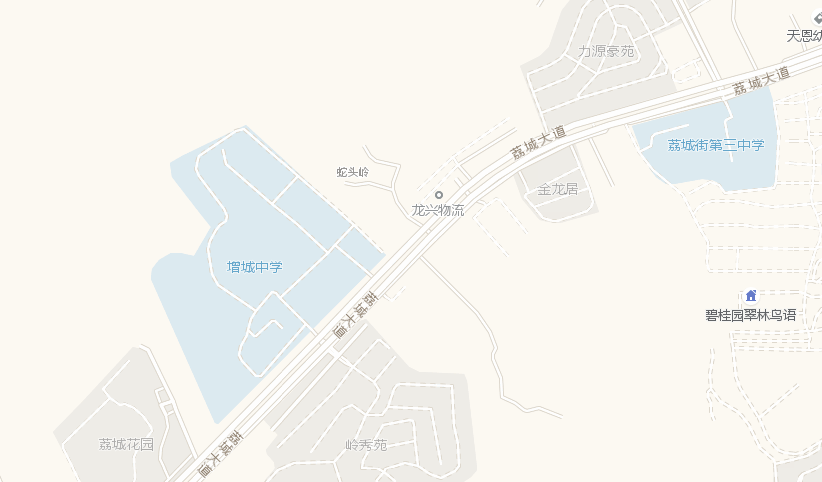 